§3029.  Body buried without inquiry1.  Notification of district attorney or Attorney General.  If in any medical examiner case:A.  The body is buried:(1)  Without inquiry or examination by the medical examiner;(2)  Before the inquiry or examination has been completed to the satisfaction of the medical examiner; or(3)  Without an autopsy if such was advisable pursuant to section 3028; and  [PL 1979, c. 538, §9 (NEW).]B.  The body is required for that inquiry, examination, completion or autopsy, the medical examiner shall notify the district attorney, for the district in which the body was found, or the Attorney General.  [PL 1979, c. 538, §9 (NEW).][PL 1979, c. 538, §9 (NEW).]2.  Petition for order of exhumation.  The district attorney or Attorney General may, under the circumstances enumerated in subsection 1 and if the district attorney or Attorney General finds it to be in the public interest, petition a justice of the Superior Court for an order of exhumation.[PL 2001, c. 222, §10 (AMD).]3.  Report of findings.  The medical examiner, Chief Medical Examiner or pathologist who completes the inquiry, examination or autopsy shall report the findings to the justice and to the Office of Chief Medical Examiner.[PL 2001, c. 222, §10 (AMD).]SECTION HISTORYPL 1967, c. 534, §2 (NEW). PL 1973, c. 567, §20 (AMD). PL 1979, c. 538, §9 (RPR). PL 2001, c. 222, §10 (AMD). The State of Maine claims a copyright in its codified statutes. If you intend to republish this material, we require that you include the following disclaimer in your publication:All copyrights and other rights to statutory text are reserved by the State of Maine. The text included in this publication reflects changes made through the First Regular and First Special Session of the 131st Maine Legislature and is current through November 1. 2023
                    . The text is subject to change without notice. It is a version that has not been officially certified by the Secretary of State. Refer to the Maine Revised Statutes Annotated and supplements for certified text.
                The Office of the Revisor of Statutes also requests that you send us one copy of any statutory publication you may produce. Our goal is not to restrict publishing activity, but to keep track of who is publishing what, to identify any needless duplication and to preserve the State's copyright rights.PLEASE NOTE: The Revisor's Office cannot perform research for or provide legal advice or interpretation of Maine law to the public. If you need legal assistance, please contact a qualified attorney.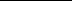 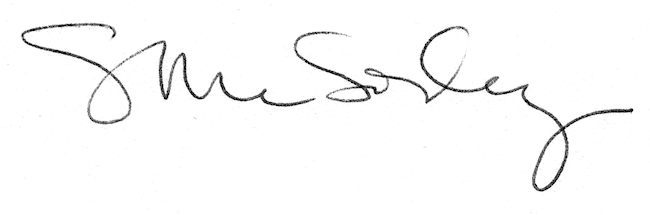 